Конспект урока ручного труда2 классТема: "Объемная аппликация "Яблонька"Учитель  Щербакова Нина ВячеславовнаГОУ ЯО «Рыбинская школа №13»Ход урока1.Организационный момент.- Здравствуйте, ребята! Садитесь. Начинаем урок. Давайте проверим, все ли у вас готово к уроку. Я буду читать вам стихотворение, а вы внимательно слушайте и проверяйте, всё ли у вас есть на партах.Чтоб работа закипела,Приготовьте всё для дела,Будем клеить, мастерить –Всё должно в порядке быть.Ты картон, бумагу, клейКлади на место поскорей.Не забудь про карандаш –Он в труде помощник наш.Линейку, ластик положи,В порядке вещи содержи.- Все готовы? Молодцы!2. Определение темы урока-Друзья мои, сегодня мы с вами будем делать аппликацию. А кто из вас знает, что такое аппликация?- Аппликация в переводе с латинского языка означает «прикладывание». Это очень древний вид искусства, интересный вид художественной деятельности, когда из кусочков кожи, ткани или бумаги вырезают фигурки, а затем наклеивают на основу, то есть фон. При этом основой может служить картон, дерево или плотная бумага. Аппликация относится к декоративно - прикладному искусству.- А чтобы понять какую аппликацию мы будем с вами делать, отгадайте загадку:Стоит чудо-дерево,На дереве – мячики:Летом – зеленые,Осенью – румяные.    - Правильно ребята, это  яблоня.-Посмотрите на иллюстрации. Какие яблони изображены на иллюстрациях?Ответы детей: (цветущие, красивые, с длинными хрупкими веточками).- А место,  где  растет  много яблонь,  называют яблоневый сад.О яблоньке сложено множество песен, стихов. Послушайте стихотворение Токмаковой ИриныМаленькая яблонька
У меня в саду.
Белая-пребелая
Вся стоит в цвету.
Я надела платьице
С белою каймой.
Маленькая яблонька,
Подружись со мной.Яблонька не только красивое, это щедрое и доброе дерево. Люди давно знают цену этому дереву.1. Летом и осенью яблоня угощает нас чудесными целебными яблочками. В них огромное количество витаминов. Из яблок  делают сок, компот, варят варенье и джем.2.  Древесина яблони очень прочная, из нее  делают посуду, кухонную утварь, украшения, дорогую мебель.- А сейчас я вас приглашаю  в нашу творческую мастерскую и  предлагаю сделать такую же красивую яблоньку. Ствол нашей яблоньке мы будем изготавливать способом аппликации, веточки нарисуем карандашом или фломастером. А листочки и цветы сегодня мы будем из  кусочков цветной бумаги, скатывая их в комочки, и приклеим к веточкам. - Эти комочки сделают яблоньку более живой. Аппикация будет объёмной, пушистой, мягкой.3. Подготовка к практической работе- Рассмотрите образец.- Из какого материала сделано изделие? (Из бумаги.)- Из каких деталей состоит работа? (Из  ствола, веточек, листьев и цветов.)- При работе нам понадобятся: картон, цветная бумага, клей, карандаш.- Давайте попробуем составить план работы. Что сделаем в первую очередь и так далее. (Ответы детей). План выполнения работы:1. Берем вырезанный ствол яблони, наклеиваем на картон и рисуем карандашом веточки.2. Берем прямоугольную полоску  зеленой бумаги, надрезаем травку и наклеиваем внизу яблоньки..3. Катаем комочки белого и зеленого цвета.4. Готовые комочки наклеиваем на веточки в произвольном порядке.5. Яблонька готова.4. Практическая деятельность- О каких правилах техники безопасности мы должны помнить, выполняя эту работу? (работа с бумагой, клеем и ножницами)- Можете приступать к работе. Давайте подготовим наши руки к работеФизкультминутка Пальчиковая гимнастика  «Дружба»Дружат в нашей классе,                               пальцы рук соединяют в замок                
Девочки и мальчики. 
Мы с тобой подружим
Маленькие пальчики.
Раз, два, три, четыре, пять                           пальцы с мизинчика поочередно 
Начинаем мы считать.                                 соединяют друг с другом
Раз, два, три, четыре, пять
Мы закончили считать.                            руки вниз, встряхивают кистями. Учащиеся с помощью учителя приступают к выполнению работы.5. Выставка и анализ изделия- Какие отличные работы у вас получились! Целый яблоневый сад. Давайте создадим выставку наших работ. Я посмотрела на ваши работы и считаю, что вы сегодня постарались и можете использовать свою работу в качестве подарка.- Чьи яблоньки вам понравилась больше всего?- Как вы можете оценить свои работы?6. Рефлексия- Чему вы научились сегодня на уроке?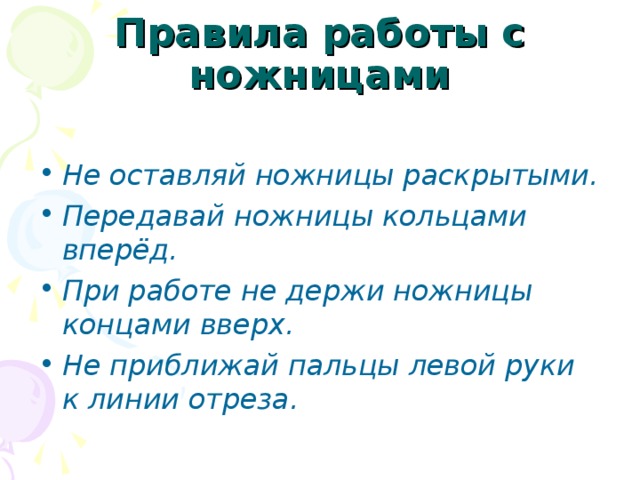 Берем прямоугольную полоску  зеленой бумаги, надрезаем 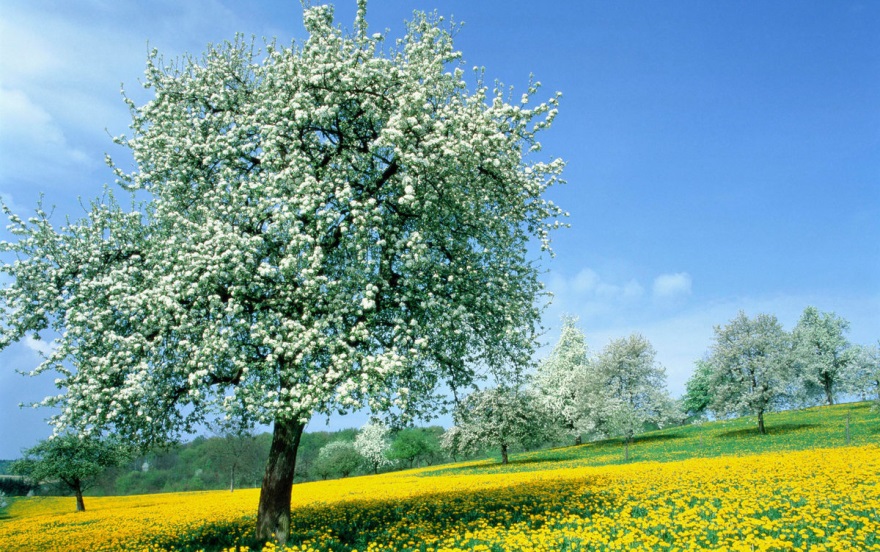 произвольном 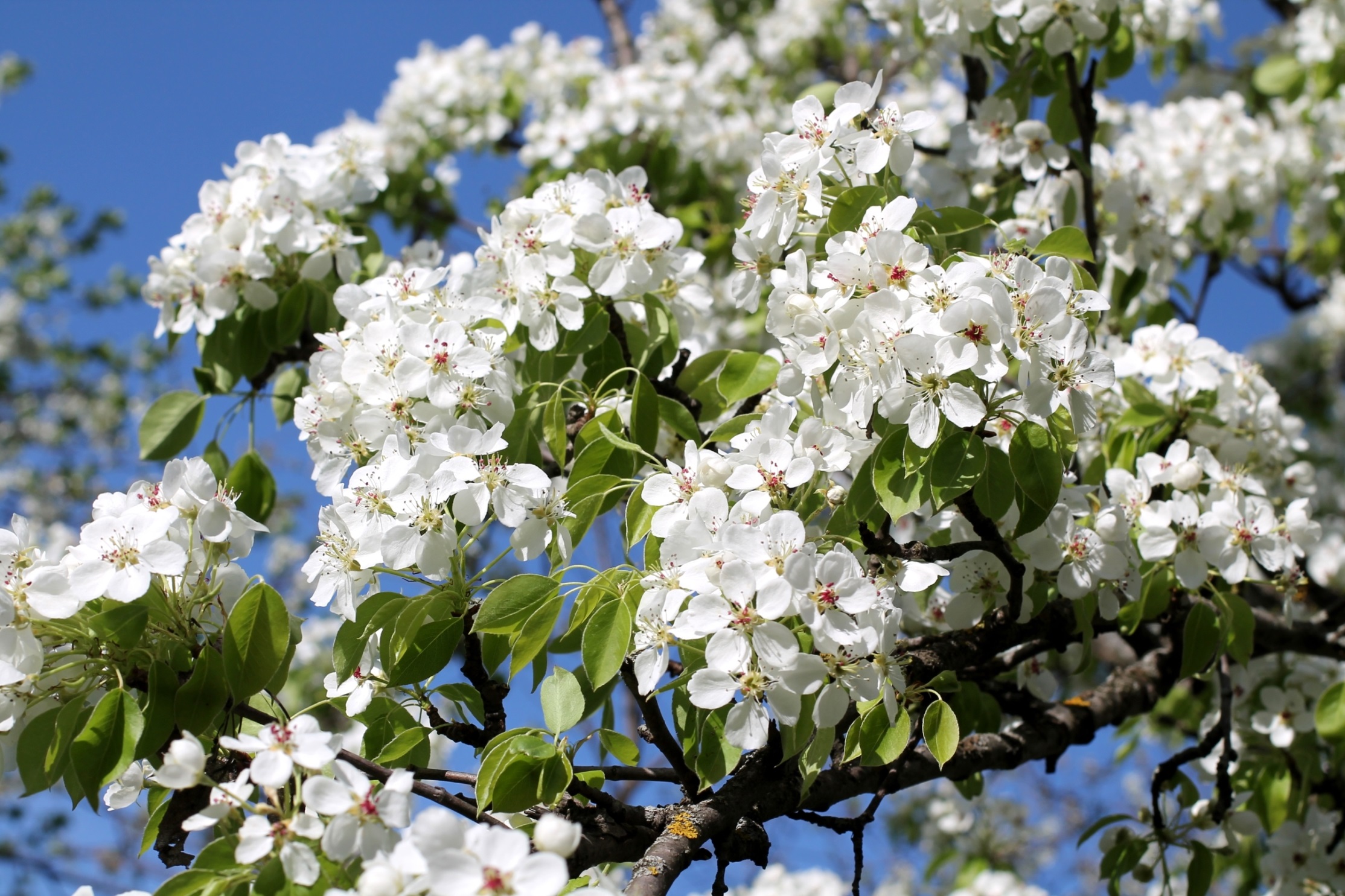 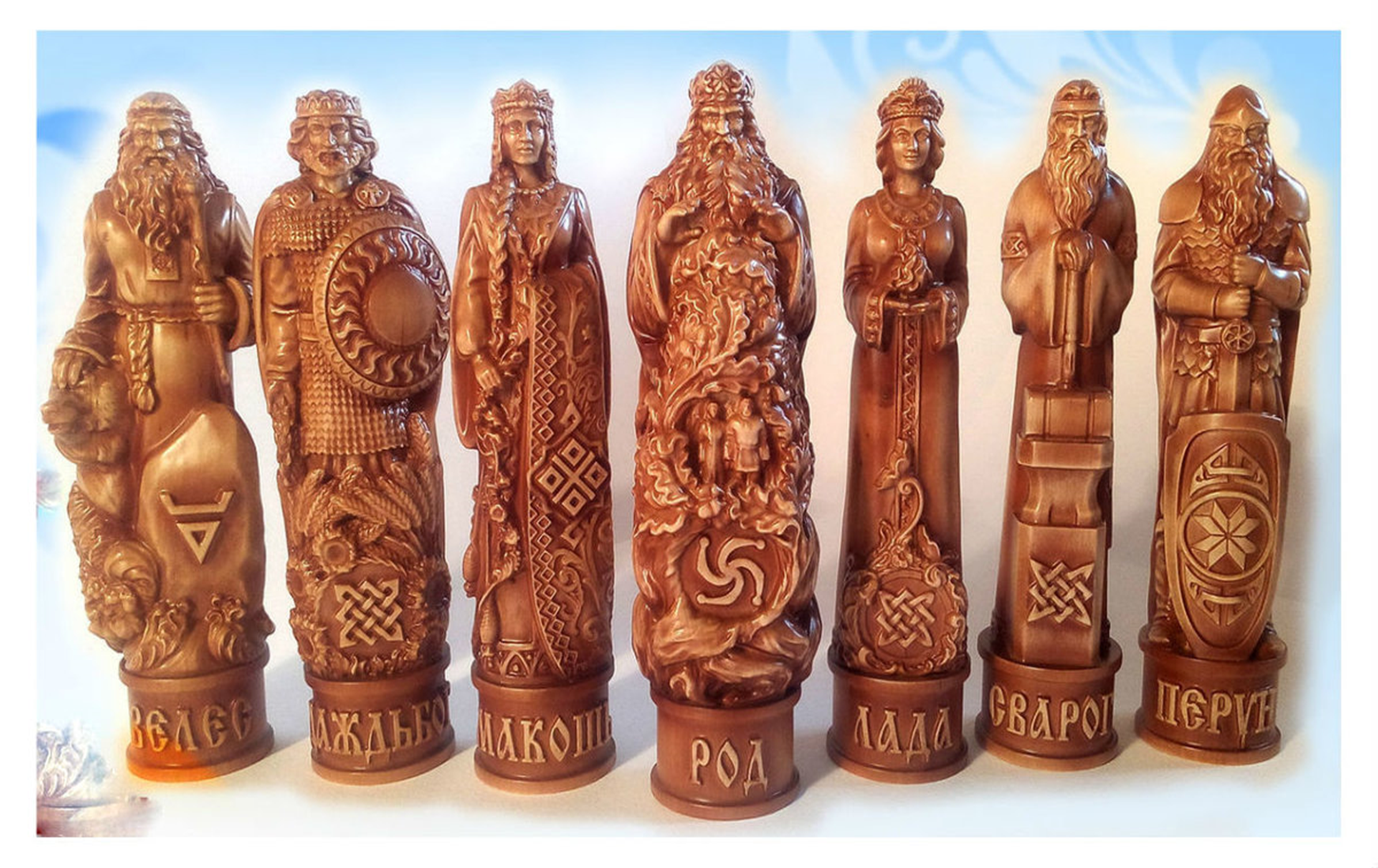 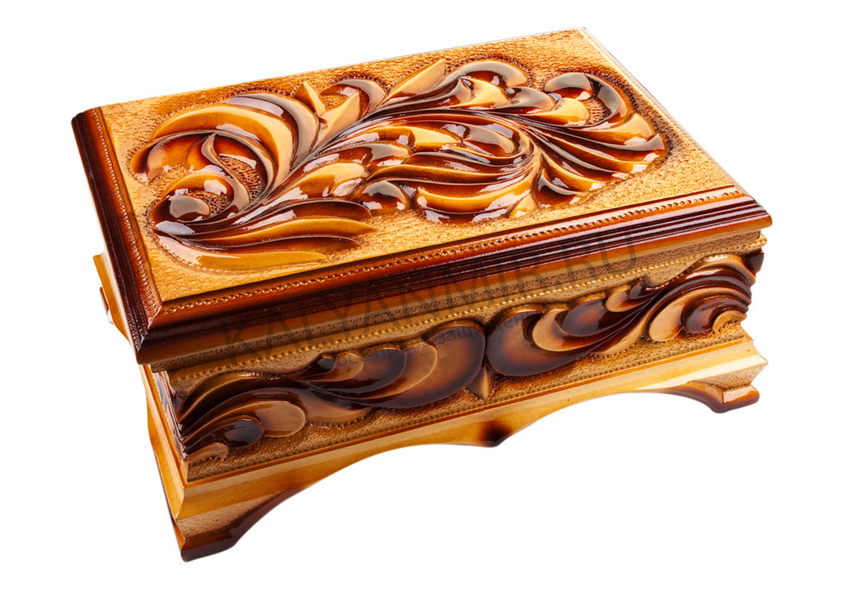 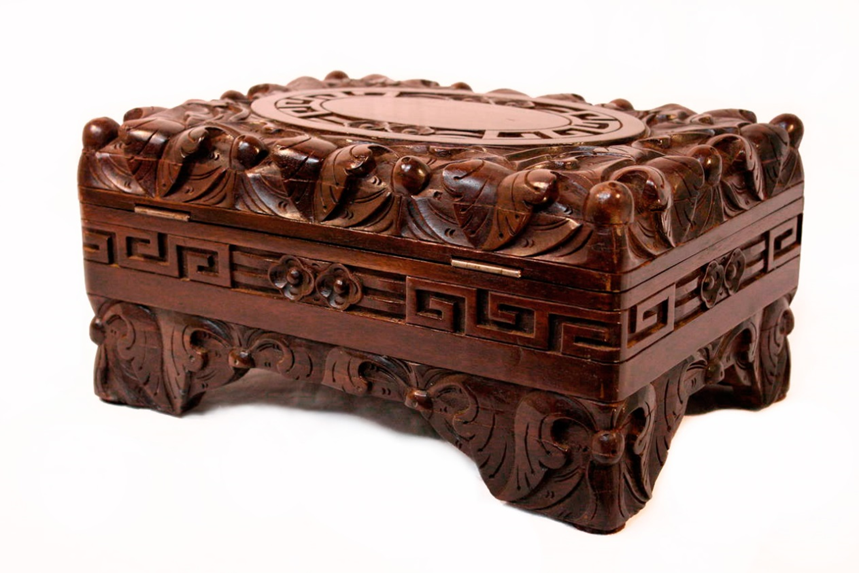 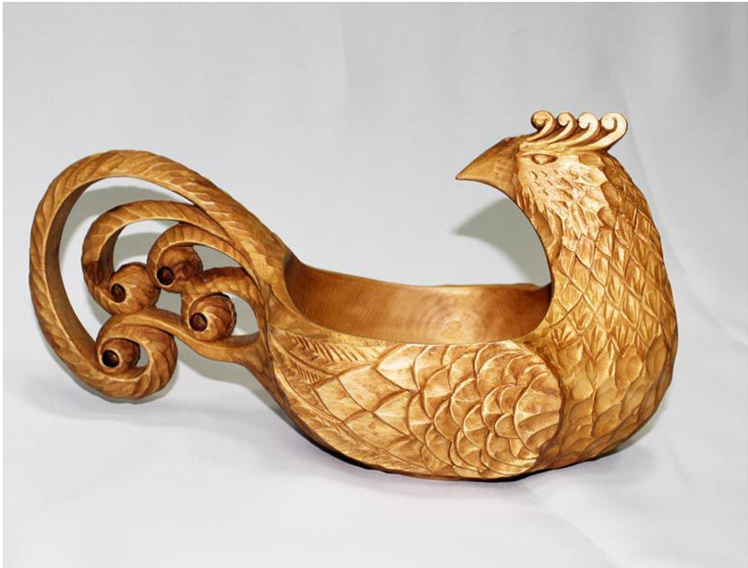 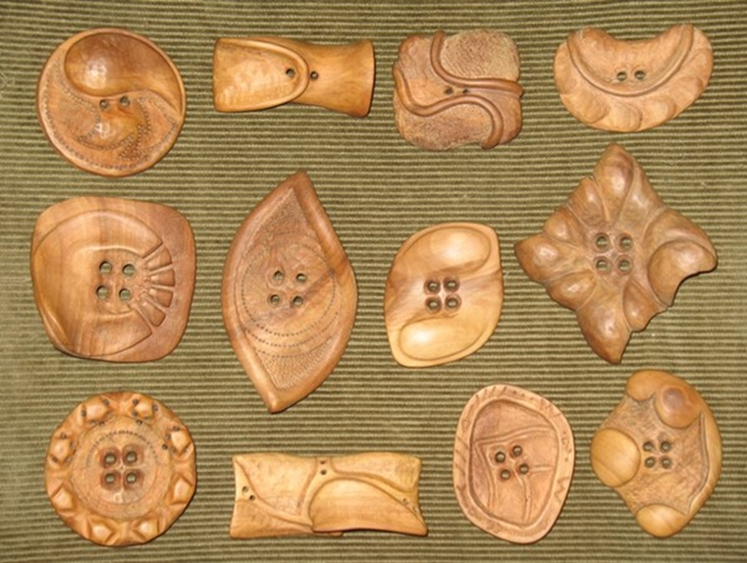 